第2７回　　三重県洋画協会展　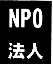 『次世代の作家たち展』出品を考えている皆様へ（開催要項）■趣旨　　　三重県ゆかりの若手作家たちを応援する企画展を開催します。次世代を担う作家の作品を広く募集します。■会期　　　２０２４年６月１１日（火）～６月１６日（日）　　　　　　　　　　　　　９：００～１７：００（最終日は１６：００まで）■会場　　　三重県総合文化センタ－　第１・第２ギャラリ－■作品　　　壁面に展示可能な平面作品。一人３ｍの壁面を自由に展示してください。■搬入　　　２０２４年６月９日（日）午前１２時　第１ギャラリー集合（時間厳守）　◎　総合文化センタ－正面玄関右側に搬入口があります。搬入口のエレベーターか正面玄関のエスカレーター・階段で、第1ギャラリーまでお越しください。（本会会員の作品搬入も同時間帯に行いますので、搬入口が混雑することがあります。）　　　　　　 ◎　作品裏面には、題名・名前を明記してください。後日、「作品添付票」をお送りしますので、記入の上、それぞれの作品裏面に貼ってください。　　　　　　 ◎　プロフィール・キャプションは、各自で制作してお持ちください。プロフィールはA４サイズ、キャプションは名刺～L版サイズを基本とします。　　　　　　 ◎　出品料として、5,000円を第１ギャラリー受付でお支払いください。　　　　　　 ◎　5月に展覧会のDMを20枚と「作品添付票」をお送りします。■申込期限　　　別紙の出展申込書を４月３0日（火）までに事務局あてに、郵送またはFAX・メールでお送りください。期限を過ぎると出品目録にお名前・作品名を掲載出来なくなる場合があります。申込書は三重県洋画協会HPからもダウンロードできます。　　　　　　　＊展覧会出品にあたって、当協会理事会で本展覧会での発表に問題があると判断した場合は、出品をお断りすることがあります。ご了承ください。■その他　　　6月９日(日)午前12時までに搬入受付の後、本会「展示委員」の指示により割り当てられたスペースに各自で飾り付けをしていただきます。（午後1時までに位置を最終決定。）本会会員は、午後1時より展示作業を行います。皆様と会員との交流の機会になりますので、自分の作品の展示が終了後も、お手伝いいただけると嬉しいです。展示終了後に行う総会（会場にて午後4時予定）の冒頭にて「次世代の作家たち展」に出品していただいた方を、会員にご紹介いたします。是非出席ください。総会後の懇親会（会場にて）で軽食を準備いたします。よろしければ是非ご参加ください。搬出は、最終日（6月1６日）午後4時より行います。お問合せ　　　事務局　小野道宏　　　TEL・FAX　　０５９－２２５－９０８０　　　　　　　　　　　　　　　　　　Mobile　　　　０９０－７８５５－８８５４　　　　　　　　　　　　　　　　　　　e-mail    　　mieyougakyoukai@gmail.com第２７回　　三重県洋画協会展　　　　2024年４月３０日（火）締切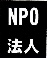 『次世代の作家たち展』　出展申込書　　　　　　　　　　　　　　　　　　　　　　　　名前(作家名)               　　        　　　　　　　　　　　　　　　　　　　　　　　　住所　　                       　　　　　　　　　　　　　　　　　　　　　　　　　 　　　　　　　Tel(携帯)　　　　　　　　　　　　　　　　　　　　　　　　　　　　　　　　　　　　　　　　　　　　　　mail              　　 　　        　　　　　１人3m以内で展示するものとします。搬入当日ギャラリ－受付で、お名前・作品点数等のチェックを受け、出品料をお支払いください。出品内容（作品数が多い場合は別紙に書き足して下さい)「次世代の作家たち展出品目録」を作成しますので、文字は正確に記入してください。＜通信欄＞　　初めての出品の方は、出生年を含む簡単な自己紹介をお願いいたします。■送付先　　〒５１４－００４２ 　　　津市新町１－９－２３ 　　ＮＰＯ法人三重県洋画協会事務局　　小野道宏　　　　　　　　ＦＡＸ　    ０５９－２２５－９０８０　　　　　　　　e-mail    mieyougakyoukai@gmail.com サイズ題名技法(材質)123456